Дата проведения  25.01.2021	Группа 20-ПСО-2дНаименование дисциплины ОБЩЕСТВОЗНАНИЕТЕМА: СОЦИАЛЬНЫЕ НОРМЫ1. Социальные нормы2. Социальные санкцииЭлементами социального контроля являются нормы и санкцииЧтобы выжить людям приходилось учиться отвечать на важные вопросы.Что следует делать? Что можно делать? Чего нельзя делать? Как нужно себя вести? Как себя вести не следует? Что в деятельности людей приемлемо? Что нежелательно? В ходе общения постепенно вырабатывались правила, получившие название норма. Давайте подумаем, какую роль нормы сыграли в обществе, какую роль они играют сегодня?Нормы позволяют обществу существовать и развиваться, что нормы позволили людям налаживать взаимоотношения друг с другом.Социальная норма – ( норма от лат. правило, образец) – установленное в обществе правило поведения, регулирующее отношение между людьми, общественную жизнь.Существуют следующие разновидности норм.1.Обычаи и традиции2.Правовые нормы.3.Моральные нормы.             4.Политические нормы5.Религиозные нормы6.Этические нормы.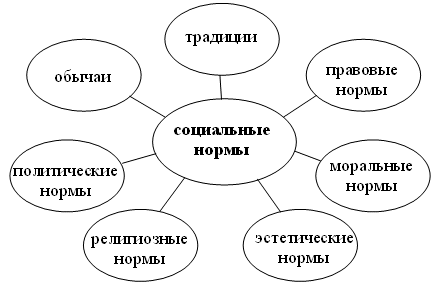 Социальные нормы
Регулирование поведения людей социальными нормами осуществляется тремя способами:1.дозволение — указание на варианты поведения, которые желательны, но не обязательны;2.предписание — указание на требуемое действие;3.запрет — указание на действия, которые не следует совершать.2.Почему люди стремятся соблюдать нормы, а общество строго следит за этим?Социальные нормы - стражники порядка и хранители ценностей. Даже простейшие нормы поведения олицетворяют собой то, что ценится группой или обществом. Различие между нормой и ценностью выражается так: нормы - правила поведения, ценности - абстрактные понятия о том, что такое добро, зло, правильное, неправильное, должное, недолжное и так далее .А вот, социальные санкции - охранники норм. Наряду с ценностями они отвечают за то , почему люди стремятся выполнять нормы. Нормы защищены с двух сторон - со стороны ценностей и со стороны санкций .	Санкции существуют в виде поощрений и наказаний, которые могут быть формальными и неформальными.Формальные позитивные санкции  – публичное одобрение со стороны официальных организаций (правительства, учреждения, творческого союза): правительственные награды, государственные премии и стипендии, пожалованные титулы, ученые степени и звания, сооружение памятника, вручение почетных грамот, допуск к высоким должностям и почетным функциям.Неформальные позитивные санкции –публичное одобрение, не исходящее от официальных организаций: дружеская похвала, комплименты, молчаливое признание, доброжелательное расположение, аплодисменты, слава, почет, лестные отзывы, признание лидерских или экспертных качеств, улыбка.Формальные негативные санкции –наказания, предусмотренные юридическими законами, правительственными указами, административными инструкциями, предписаниями, распоряжениями: лишение гражданских прав, тюремное заключение, арест, увольнение, штраф, конфискация имущества, понижение в должности, разжалование, смертная казнь.Неформальные негативные санкции  – наказания, не предусмотренные официальными инстанциями: порицание, замечания, насмешка, издевка, злая шутка, нелестная кличка, отказ поддерживать отношения, распускание слухов, клевета, недоброжелательный отзыв, жалоба, сочинение фельетона, разоблачительная статья.ЗАКРЕПЛЕНИЕТестирование1.Любая социальная норма:а)Является обязательным правилом поведенияб)обеспечивается силой государствав)регулирует общественные отношенияг)выражается в официальной форме2.Эстетические нормы:а)закрепляются в государственном законодательствеб)обеспечиваются силой государственного принужденияв)способствуют утверждению идеалов добра и справедливостиг)закрепляют представления о прекрасном и безобразном3.Установленные в обществе правила, образцы поведения людей называются:а)социальным статусомб)социальной мобильностьюв)социальной нормойг)общественным порядком4.Какому виду норм соответствует следующая характеристика: Они закрепляют представление о «добре и зле» в поведении людей?а)обычаям и традициямб)моральным нормамв)правовым нормамг)эстетическим нормам5.За добросовестный многолетний труд  гражданин Т. Был награждён орденом. К числу других формальных позитивных санкций относится:а)вручение грамотыб)комплиментыв)аплодисментыг)слава6.К социальным нормам относятся:а)научные идеиб)обычаив)экономические законыг)технические нормы7.Художник следует в своем творчестве сложившимся в данную эпоху представлениям о прекрасном, т.е.а)традициямб)этическим нормамв)эстетическим нормамг)правилам этикета8.Мера отрицательного или положительного воздействия на человека - это:а)социальная нормаб)социальная санкцияв)социальная рольг)социальный статус9.Автор романа получил государственную премию. Другим примером формальных позитивных санкций являетсяа)всенародная славаб)лестные отзывы читателейв)вручение памятного подаркаг)всеобщее уважение10.Одобрение окружающими поступков человека может быть выражено в виде формальных и неформальных санкций. К числу неформальных относятся:а)вручение грамотыб)лестный отзывв)вручение памятного подаркаг)всеобщее уважениед)премированиее)похвалаПреподаватель                         Великанова Е.В.ВидыХарактеристикаПримерыРегуляторы поведенияОбычаиОдобренные обществом образцы действий, которые рекомендуется выполнятьПразднование Нового года в ночь на 1 января ДозволениеТрадицииЦенности, образцы поведении,унаследованные от предшественников.Регулярные встречи выпускников учебного заведения ДозволениеМоральные норыВыражают представление людей о добре и зле и т.д.Поступай по отношению к другому так, как хочешь, чтобы поступали по отношению к тебе ПредписаниеПравовые нормыФормально определенные правила поведения, уста-новленные государством«Запрещается пропаганда социального, расового, национального, религиозного или языкового превосходства» (Конституция РФ, ст. 29)ЗапретПолитические нормыРегулируют политическую деятельность, отношения между гражданами и государством.«Народ осуществляет свою власть непосредственно, а также через органы государст-венной власти и органы местного самоуправления» (Конституция РФ,ст. 3(2)) ПредписаниеЭстетические нормыПредставление о прекрасном как в творчестве, так и в поведении людейКанон пропорций человечес-кого тела, утвердившийся в пластике Древнего Египта, и разработанная древнегречес-ким скульптором Поликлетом система идеальных пропорций человеческого тела, ставшая нормой для Античности ЗапретРелигиозные нормыПравила поведения, установленные религиозными организациями«Никому не воздавайте злом за зло, заботьтесь о добром между всеми людьми... Не мстите за себя, возлюбленные, а дайте место Гневу Божию» (Введение в христианскую Библию.  СПб., 1993. С. 173) ЗапретПравила этикетаОтношение к людямПомощь ребенку, беспомощному …ПредписаниеМодаКратковременная форма поведения, возникающая стихийно.Мода на одежду спортивного стиляДозволение